Вариант 4.Рассчитать токи в заданной схеме методом контурных токов, методом узловых потенциалов и неизвестный ток в одной из ветвей методом эквивалентного источника. Построить векторную диаграмму токов для одного из узлов. Определить показания приборов. В ответе указать значения токов в комплексной и во временной формах.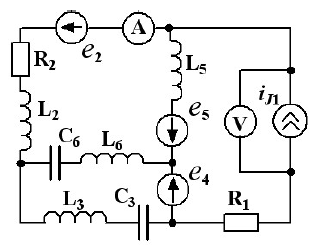 Рисунок 1. Исходная схема.Дано: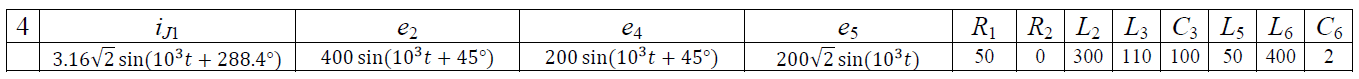 Решение.Составим схему замещения. На схеме произвольно обозначим направление токов в ветвях. Расчёт выполним в комплексной форме в действующих значениях.Частота  =1000 рад/с Комплексные сопротивления ветвей:Z= R + j(XL+XC) , XL = , XC =1/L*C (т.к. L4 отсутствует по условию)Комплексные источники энергии:J= Jm *  = 3,16* e j288,4 = 0,9898-j3,001 A;Рисунок 2. Схема замещения.На схеме 6 ветвей, 4  узла, 3 независимых контура. Выберем 3 контурных тока, причём контурный ток J3=J(через источник тока можно провести только один контурный ток. Почему выбирается J3? По определению ). Система уравнений методом контурных токов(по 2-му закону Кирхгофа):J1*(Z2+Z5+Z6) + J2*Z5 - J3*Z6=E5-E2J3*(Z3+Z6) - J1*Z6 = -E4Подставляем числовые значения:j4630*J1-j2432*J3= -0,1665+j0,4007-j2432*J1+j3059*J3= -0,1651+j0,3514В результате решения:J1= -0,1665+j0,4007 A;J2= -0,1651+j0,3514 A.Токи в ветвях:I2= -J=0,1665-j0,4007 A;I3= -J3=0,1651-j0,3514 A; (Почему не –J3 - J)I4= -J-J3= -0,8247+2,6496j A; (почему здесь так? По-моему –J3-J2)I5=J+J1=0,8233-j2,6002 A; (По-моему J1+J2 )I6=J1-J3= -0,0014+j0,0494 A.Расчёт методом узловых потенциалов.МУП подразумевает ,что потенциал одного из узлов берется за 0. Примем потенциал узла 4 равный нулю 4=0 В. т.к. сопротивление ветви 4 нулевое то потенциал узла 3:3=4+E4=100+j100 B.Необходимо составить 2 уравнения для неизвестных потенциалов двух узлов.Подставляем числа:-j0,0037*1-0,0005*2=0,7518-j2,7628j0,0005*1-j0,0025*2=0,1472-j0,1473В результате решения:1=775+j217,1 В;2=220,1+j103,4 В.Токи в ветвях:Ток I4 найдём по 1-му закону Кирхгофа:I4=I6-I5= -0,0014+j0,0494-0,8233+j2,6002= -0,8247+j2,6496 A.Значения токов, рассчитанные методом узловых потенциалов совпали со значениями, рассчитанными методом контурных токов.Найдём ток I4 методом эквивалентного генератора.Рисунок 3. Для этого найдём значение эквивалентного источника ЭДС относительно ветви 4. Составим уравнения по законам Кирхгофа. В полученной схеме 3 ветви 2 узла.J-I2-I5=0I2*Z2-I5*(Z5+Z6)=E2-E5I5*(Z5+Z6)+J(Z3+Z1)-Uj=E5Подставляем числа:-I2-I5= -0,9898+j3,001I2*j1884-I5*j2746=58,6+j58,6I5*j2746-Uj= -1788-j328,6В результате решения:I2=0,6-j1,793 A;I5=0,3901-j1,208 A;Uj=5107+j1400 B.Рисунок 3. Схема замещения для поиска Uxx.Напряжение относительно ветви 4:Uxx=E5+Uj-J*Z1-I5*Z5==141,4+j141,4+5107+j1400-(0,9898-j3,001)*50-(0,8233-j2,6002)*j314= =4819+j1569 B.Найдём эквивалентное сопротивление относительно ветви 4.Рисунок 4. Схема замещения для поиска Rэ.Получаем эквивалентную схему для расчёта тока в ветви 4, где Еэ=Uxx.Рисунок 5. Эквивалентная схема замещения.Построим векторную диаграмму комплексов действующих значений токов для узла 1. Масштаб Mi=2A/см.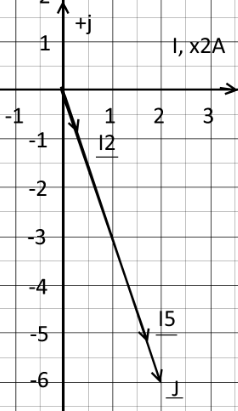 Рисунок 6. Векторная диаграмма.Т.к. расчёт произведён в действующих значениях, то показания амперметра:Для расчёта показаний вольтметра найдём напряжение на источнике тока для первоначальной цепи рисунок 2.Uj=E4-E5+J*Z1+I5*Z5==100+j100-141,4-j141,4+(0,9898-j3,001)*50+0,8233-j2,6)*j314=824,5+j67,07 BОтвет:Запишем значения искомых токов в комплексной форме:I2=0,1665-j0,4007=0,434e –j67,5 A;I3=0,1651-j0,3514=0,3883e –j64,9 A;I4=-0,8247+2,6496=2,775e j107,3 A;I5=0,8233-j2,6002=2,727e –j72,5 A;I6= -0,0014+j0,0494=0,05e j141,4 A.Значения токов для мгновенной формы: i2(t)=I2*√2*sin(103t-67,50)=0,6138*sin(103t-67,50) A;i3(t)=I3*√2*sin(103t-64,90)=0,5491*sin(103t-64,90) A;i4(t)=I4*√2*sin(103t+107,30)=3,924*sin(103t+107,30) A;i5(t)=I5*√2*sin(103t-72,50)=3,857*sin(103t-72,50) A;i6(t)=I6*√2*sin(103t+141,40)=0,0707*sin(103t+141,40) A;